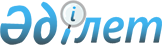 Об образовании избирательных участков
					
			Утративший силу
			
			
		
					Решение акима Шиелийского района Кызылординской области от 24 февраля 2015 года № 13. Зарегистрировано Департаментом юстиции Кызылординской области 02 марта 2015 года № 4892. Утратило силу решением акима Шиелийского района Кызылординской области от 05 мая 2016 года № 35      Сноска. Утратило силу решением акима Шиелийского района Кызылординской области от 05.05.2016 № 35 (вводится в действие со дня подписания).

      В соответствии со статьей 23 от 28 сентября 1995 года Конституционного Закона Республики Казахстан "О выборах в Республике Казахстан" и Законом Республики Казахстан от 23 января 2001 года, "О местном государственном управлении и самоуправлении в Республике Казахстан" аким Шиелийского района РЕШИЛ:

      1. Образовать избирательные участки по Шиелийскому району согласно приложению.

      2. Контроль за исполнением решения возложить на руководителя аппарата акима Шиелийского района Байхожаеву Б.

      3. Настоящее решение вводится в действие по истечении десяти календарных дней после дня первого официального опубликования.

 Избирательные участки по Шиелийскому району      Избирательный участок Сулутобе № 267

      Центр: Кызылординская область, Шиелийский район, сельский округ Сулутобе, село М.Шокай, улица М.Токмагамбетова б/н, Средняя школа №41 имени М.Шокая.

      В границах: Село М.Шокай, 14 и 15 железнодорожный разъезд, станции Сулутобе, село Актоган.

      Избирательный участок 1-Май № 268

      Центр: Кызылординская область, Шиелийский район, сельский округ Сулутобе, село 1-Май, улица Жасылолке б/н, Средняя школа №40. 

      В границах: село 1-Май, 16 железнодорожный разъезд. 

      Избирательный участок Бирлестик № 269

      Центр: Кызылординская область, Шиелийский район, сельский округ Сулутобе, село Бирлестик, улица Болашак б/н, Дом клуба.

      В границах: село Бирлестик.

      Избирательный участок Майлытогай № 270

      Центр: Кызылординская область, Шиелийский район, сельский округ Майлытогай, село Майлытогай, Средняя школа №141 имени К.Сабирова.

      В границах: сельский округ Майлытогай.

      Избирательный участок Тартогай № 271

      Центр: Кызылординская область, Шиелийский район, сельский округ Тартогай, село Тартогай, Школа-лицей №153 имени Ш.Есенова.

      В границах: 18 железнодорожный разъезд, станции Тартогай, сельский округ Тартогай.

      Избирательный участок Когалы № 272

      Центр: Кызылординская область, Шиелийский район, сельский округ Когалы, село Ботабай, Средняя школа №228.

      В границах: сельский округ Когалы и пограничная застава "Космаман" военной части №2019.

      Избирательный участок Талаптан № 273

      Центр: Кызылординская область, Шиелийский район, сельский округ Талаптан, село Балаби, улица Балаби № 10, Дом культуры.

      В границах: сельский округ Талаптан.

      Избирательный участок Байгакум № 274

      Центр: Кызылординская область, Шиелийский район, сельский округ Байгакум, село Байгакум, улица Абая № 1, Центральный дом культуры.

      В границах: сельский округ Байгакум.

      Избирательный участок Жолек № 275

      Центр: Кызылординская область, Шиелийский район, сельский округ Жолек, село Жолек, улица Т.Кожабекова № 55, Дом культуры.

      В границах: сельский округ Жолек.

      Избирательный участок Кызылкайын № 276

      Центр: Кызылординская область, Шиелийский район, сельский округ Ортакшыл, село Кызылкайын, улица Бейбитшилик № 29, Основная школа №151.

      В границах: село Кызылкайын.

      Избирательный участок Ортакшыл № 277

      Центр: Кызылординская область, Шиелийский район, сельский округ Ортакшыл, село Ортакшыл, улица С.Сейфулина № 1, Казахская средняя школа №150.

      В границах: село Ортакшыл.

      Избирательный участок Жахаев № 278

      Центр: Кызылординская область, Шиелийский район, сельский округ Ирколь, село Ы.Жахаева, улица Абая № 1, средняя школа №149 Кызылту.

      В границах: село Ы.Жахаева.

      Избирательный участок Жансейит № 279

      Центр: Кызылординская область, Шиелийский район, сельский округ Ирколь, село Жансейит, Основная школа №133.

      В границах: село Жансейит.

      Избирательный участок Жанатурмыс № 280

      Центр: Кызылординская область, Шиелийский район, сельский округ Жанатурмыс, село Байсын, улица С.Асанова № 1, Дом культуры.

      В границах: сельский округ Жанатурмыс. 

      Избирательный участок Алмалы № 281

      Центр: Кызылординская область, Шиелийский район, сельский округ Алмалы, село Алмалы, улица А.Байтурсынова № 4, Дом клуба.

      В границах: сельский округ Алмалы, железнодорожный разъезды № 20, № 21.

      Избирательный участок Досбол би № 282

      Центр: Кызылординская область, Шиелийский район, сельский округ Актоган, село Досбол датка, улица Абая № 13, Дом клуба.

      В границах: сельский округ Актоган.

      Избирательный участок А.Тажибаев № 283

      Центр: Кызылординская область, Шиелийский район, сельский округ Теликоль, село А.Тажибаева, улица Т.Жуматова № 36, Дом клуба.

      В границах: сельский округ Теликоль.

      Избирательный участок Аль-Фараби № 284

      Центр: Кызылординская область, Шиелийский район, поселок Шиели, улица М.Шокай № 1, №45 школа-гимназия Ак Орда.

      В границах: Начиная от поливного арыка "Байсары" охватив улицы К.Ботабаева, М.Омирбекова, Д.Нысанбаева, А.Оспанова, по четной стороне улицы Т.Жургенова до перекрестка улицы М.Шокая, по нечетной стороне улицы М.Шокая через центральную площадь и через учреждение ПЧ-56 и вдоль железной дороги по восточной стороне до поливного арыка "Байсары".

      Избирательный участок Рыскулов № 285

      Центр: Кызылординская область, Шиелийский район, поселок Шиели, улица Будабай № 58, Школа-лицей №46 имени А.С.Пушкина. 

      В границах: Начиная от учреждения районного центра по выплате пенсии, через центральный автовокзал по нечетной стороне улицы Ы.Жахаева до коллектора а также по юго-восточной стороне вдоль коллектора до улицы М. Шокая, по четной стороне улицы М.Шокая через центральную площадь до учреждения центра по выплате пенсии.

      Избирательный участок Железнодорожный № 286

      Центр: Кызылординская область, Шиелийский район, поселок Шиели, улица С.Сейфуллина № 4а, Средняя школа №252 имени Г.Н.Ковтунова. 

      В границах: Начиная от учреждение Пч-56 вдоль железной дороги в западную сторону до улицы Есабыз, по нечетной стороне улицы Есабыз до коллектора № 4, вдоль коллектора до улицы Ы.Жахаева, по четной стороне улицы Ы.Жахаева через центральный автовокзал и центра по выплате пенсии до учреждения Пч-56.

      Избирательный участок Айтеке би № 287

      Центр: Кызылординская область, Шиелийский район, поселок Шиели, улица М.Каратаева б/н, Средняя школа №48 имени А.Коныратбаева.

      В границах: К западу от №4 коллектора полностью охватывая улицы Ы.Жахаева, Т.Токтарова, Д.Тайманова, И.Есенберлина, Ж.Саина, Б.Момышулы, О.Жаримбетова, Т.Изтилеуова, Жаназар батыра, Таттимбета, О.Жаленова, М.Ауезова, Палымша, Б.Майлина и микрорайон "Береке".

      Избирательный участок Кокшокы № 288

      Центр: Кызылординская область, Шиелийский район, поселок Шиели, улица Ш.Есенова б/н, Средняя школа-лицей №127 имени Ш.Уалиханова.

      В границах: Охватываются Микрорайон "Кок-Шокы", ГРП-23, ГРП-2, ипотечные дома, улица Байсын и микро района Арай.

      Избирательный участок Шакарим № 289

      Центр: Кызылординская область, Шиелийский район, поселок Шиели, улица Шакарима Кудайбердиулы № 172, здания акционерного общество "Аргымак".

      В границах: Начиная от дома № 49 улицы Шакарима Кудайбердиулы, по обе стороны и переулка улицы Казыбек би до улицы Б.Оразова, охватив четную сторону улицы Б.Оразова.

      Избирательный участок Аманкелды № 290

      Центр: Кызылординская область, Шиелийский район, поселок Шиели, улица Аманкелды Иманова № 109, Казахская средняя школа №219 имени Ы.Алтынсарина.

      В границах: Начиная от рынка "Максат" находящийся по улице Т.Шопашева, вдоль железной дороги охватывая улицу Кабанбай батыра.

      По нечетной стороне улицы Б.Оразова до улицы Казыбек би, по улицам Р.Нурекеева, Т.Шопашева и тупик Т.Шопашева до пересечения улиц А.Есенбаева и Казыбек би, от улицы 

      Т.Шопашева до рынка "Максат". Полностью охватываются улицы Шакарима Кудайбердиулы, М.Маметова, М.Болтекейулы, Курмангазы Сыргабайулы, Достык, переулок Достык, М.Дулатова, М.Жумабаева, К.Сатпаева, М.Сыздыкова, Г.Ковтунова, М.Калдыбаева, А.Коныратбаева, Г.Мусрепова, Амангельды Иманова, Бала би, А.Токмаганбетова, А.Боранова.

      Избирательный участок Районная больница № 291

      Центр: Кызылординская область, Шиелийский район, поселок Шиели, улица Т.Жургенова № 7, Центральная больница.

      В границах: районная больница, районный диспансер по борьбе против туберкулеза и кожа-венерологии.

      Избирательный участок Жайлыбаев № 292

      Центр: Кызылординская область, Шиелийский район, поселок Шиели, микро район Ак Орда б/н, Средняя школа №270. 

      В границах: охватывая улицы Ж.Кунаева, К.Жайлыбаева, по нечетной стороне улицы М.Шокай, по нечетной стороне улицы Т.Жургенова охватывая новые дома расположенные в парке, начиная от поливного арыка "Байсары", многоэтажные и частные дома, жилые дома вдоль железной дороги, охватив микрорайон "Акорда" до южного переезда.

      Избирательный участок Бухар жырау № 293

      Центр: Кызылординская область, Шиелийский район, поселок Шиели, улица Д.Смаилова б/н, Средняя школа №244 имени Ы.Жахаева

      В границах: От железной дороги по четной стороне улицы Есабыз до коллектора № 4 и вдоль коллектора к западу охватывая микрорайон "Байтерек", дома находящиеся по улице Асан-ата и вдоль железной дороги к востоку до улицы Есабыз.

      Избирательный участок Абдыкадыров № 294

      Центр: Кызылординская область, Шиелийский район, поселок Шиели, улица Н.Бекежанова № 57, Казахская средняя школа №47 имени М.В.Ломоносова

      В границах: От железной дороги вдоль по восточной стороне арыка Байсары охватывая улицы Н.Бекежанова, Кажымухана Мунайтпасулы, К.Абдикадырова, Ж.Молдагалиева, С.Муканова, Б.Паримбетова и 2 этажный дом, охватив микрорайон "Шугыла" до железной дороги.

      Избирательный участок Алгабас № 295

      Центр: Кызылординская область, Шиелийский район, сельский округ Жуантобе, село Алгабас, улица А.Исмаилова № 40, Дом культуры.

      В границах: сельский округ Жуантобе.

      Избирательный участок Бестам № 296

      Центр: Кызылординская область, Шиелийский район, сельский округ Бестам, село Бестам, улица Ы.Алтынсарина № 39, Дом клуба.

      В границах: сельский округ Бестам.

      Избирательный участок Енбекши № 297

      Центр: Кызылординская область, Шиелийский район, сельский округ Енбекши, село Енбекши, улица Б.Оразова № 16, Дом клуба.

      В границах: сельский округ Енбекши.

      Избирательный участок Бекежанов № 298

      Центр: Кызылординская область, Шиелийский район, сельский округ Кердели, село Н.Бекежанов, улица Н.Бекежанова № 9, Казахская средняя школа №156 имени Нартая Бекежанова.

      В границах: сельский округ Кердели.

      Избирательный участок Жиделиарык № 299

      Центр: Кызылординская область, Шиелийский район, сельский округ Жиделиарык, село Жиделиарык, улица Есабыз б/н, Средняя школа №206 Жиделиарык.

      В границах: сельский округ Жиделиарык.

      Избирательный участок Тонкерис № 300

      Центр: Кызылординская область, Шиелийский район, сельский округ Тонкерис, село Ш.Кодаманов, улица Сейфулина б/н, Средняя школа №158.

      В границах: сельский округ Тонкерис.

      Избирательный участок Акмая № 301

      Центр: Кызылординская область, Шиелийский район, сельский округ Акмая, селоАкмая, улица Абая № 6, Дом клуба.

      В границах: сельский округ Акмая.

      Избирательный участок Гигант № 302

      Центр: Кызылординская область, Шиелийский район, сельский округ Гигант, село Бидайкол, улица М.Шокая № 60, Дом культуры.

      В границах: сельский округ Гигант, железнодарожный разъезд №22, населенный пункт Актам.

      Избирательный участок Каргалы № 303

      Центр: Кызылординская область, Шиелийский район, сельский округ Каргалы, село Буланбай бауы, Средняя школа № 241 имени К.Абдыкадырова.

      В границах: сельский округ Каргалы и пограничная застава "Далакудык" военной части № 2019.


					© 2012. РГП на ПХВ «Институт законодательства и правовой информации Республики Казахстан» Министерства юстиции Республики Казахстан
				
      Аким района

К.Сарсенбаев

      СОГЛАСОВАНО:

      Председатель Шиелийской

      районный избирательной 

      комиссии____________М.Дулатов

      "24" февраля 2015 года
Приложение к решению акима
Шиелийского района от
"24" февраля 2015 года № 13